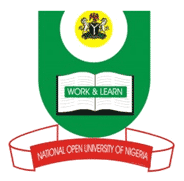 NATIONAL OPEN UNIVERSITY OF NIGERIA14-16 AHMADU BELLO WAY, VICTORIA ISLAND LAGOS                                       SCHOOL OF ARTS AND SOCIAL SCIENCESMAY/JUNE 2012 EXAMINATIONPCR375: LANGUAGE AND INFORMATION MANAGEMENT IN PEACE AND CONFLICT RESOLUTIONTime Allowed: 2 HoursInstruction: Answer any three (3) questions of your choiceDefine the terms information and communication and briefly itemize and explain importance of communication to conflict.‘‘Elements of language are important in communication interaction’’. Discuss.‘‘Communication barriers are hindrances to effective conflict resolution’’.      Explain.(a)  Itemize at least five (5) basic characteristics of information.           (b)  Of what importance is information to peace and conflict situations?(a) Enumerate and explain ways in which you can be an effective communicator.           (b) Critically adjudge the role of  media in conflict management.